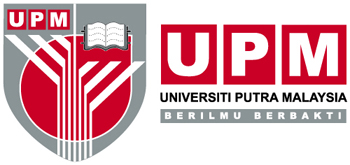 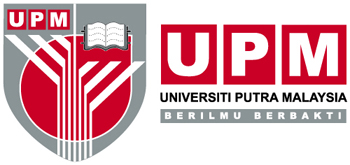 NOTE: STUDENT’S MASTER/PHD BY RESEARCH IN DEPARTMENT OF BIOLOGY ONLY ALLOW TO TAKE COURSES IN COLUMN (2). BUT IF THEY WANT TO TAKE COURSES IN COLUMN 1 (LIMITED SEAT), PLEASE CONTACT THE COORDINATOR, DR. NURUL IZZA AB. GHANI. (nurul_izza@upm.edu.my) (1) MASTER IN TROPICAL BIOLOGY (1) MASTER IN TROPICAL BIOLOGY (1) MASTER IN TROPICAL BIOLOGY (1) MASTER IN TROPICAL BIOLOGY (1) MASTER IN TROPICAL BIOLOGY (1) MASTER IN TROPICAL BIOLOGY (1) MASTER IN TROPICAL BIOLOGY(2) MASTER/PHD BY RESEARCH(2) MASTER/PHD BY RESEARCH(2) MASTER/PHD BY RESEARCH(2) MASTER/PHD BY RESEARCH(2) MASTER/PHD BY RESEARCH(2) MASTER/PHD BY RESEARCHNO.CODE/TITLE/HOURSCREDITDAY/TIMELOCATIONLECTURERCODE/TITLE/HOURSCODE/TITLE/HOURSCREDITDAY/TIMELOCATIONLECTURERBGY5101BIOSYSTEMATICS OF TROPICAL ORGANISMS4(3+1)WEDNESDAY14-17BSB1Dr. Shahrizim Zulkifly /Prof. Japar Sidik Bujang / Prof. Madya Dr. Mohammad Noor Amal Azmai/ Prof. Madya Dr. Nur Ain Izzati Mohd ZainudinBGY5901RESEARCH METHODOLOGYBGY5901RESEARCH METHODOLOGY3(3+0)MONDAY14-17BSB2Prof. Madya Dr. Muskhazli MustafaBGY5301TROPICAL ENVIRONMENTAL PHYSIOLOGY 3(3+0)THURSDAY14-17BSB1BGY5310ADVANCED ICHTHYOLOGYBGY5310ADVANCED ICHTHYOLOGY3(3+0)FRIDAY09-12BSB2Prof. Madya Dr. Mohammad Noor Amal AzmaiBGY5701APPLIED BIOSTATISTICS3(3+0)WEDNESDAY09-12COMPUTER LABProf. Madya Dr. Shamarina ShohaimiBGY5701APPLIED BIOSTATISTICSBGY5701APPLIED BIOSTATISTICS3(3+0)WEDNESDAY09-12COMPUTER LABProf. Madya Dr. Shamarina ShohaimiBGY5404TROPICAL ECOLOGY3(3+0)MONDAY09-12BSB2Prof. Japar Sidik BujangBGY5107BIODIVERSITY CONSERVATIONBGY5107BIODIVERSITY CONSERVATION3(3+0)WEDNESDAY14-17BSB2Prof. Dr. Rusea GoBGY5508ADVANCED GENETICS3(3+0)FRIDAY15-18BSB1Dr. Christina Yong Seok Yien/Dr. Nurul Izza Ab GhaniSPS6903SEMINAR PROPOSAL FSA6904(Section 1)PROGRESS SEMINARFSA6905(Section 1)FINAL SEMINARSPS6903SEMINAR PROPOSAL FSA6904(Section 1)PROGRESS SEMINARFSA6905(Section 1)FINAL SEMINAR3(3+0)TUESDAY14-17BSB1Prof. Madya Dr. Geetha AnnaviSPS5903SEMINAR PROPOSALFSA5905(Section 1)FINAL SEMINARSPS5903SEMINAR PROPOSALFSA5905(Section 1)FINAL SEMINAR3(3+0)TUESDAY14-17BSB2Dr. Mohd Hafiz IbrahimNota: Cadangan pendaftaran Kursus – Pelajar semester pertama diperlukan untuk mendaftar dua kursus (6 Jam Kredit)Note: Suggested Courses to Register – First Semester student is required to register two courses (6 Credit hours)Nota: Cadangan pendaftaran Kursus – Pelajar semester pertama diperlukan untuk mendaftar dua kursus (6 Jam Kredit)Note: Suggested Courses to Register – First Semester student is required to register two courses (6 Credit hours)Nota: Cadangan pendaftaran Kursus – Pelajar semester pertama diperlukan untuk mendaftar dua kursus (6 Jam Kredit)Note: Suggested Courses to Register – First Semester student is required to register two courses (6 Credit hours)Nota: Cadangan pendaftaran Kursus – Pelajar semester pertama diperlukan untuk mendaftar dua kursus (6 Jam Kredit)Note: Suggested Courses to Register – First Semester student is required to register two courses (6 Credit hours)1.SPS 6999 (PhD)/SPS5999 (MS)Penyelidikan PhD/MSPhD and MS ResearchWajib daftar setiap SemesterCompulsory to register every semester(6,9,12 credits)2.SPS 6903 (PhD)/SPS 5903 (MS)Proposal SeminarSeminar ProposalSemester 1 atau 2Semester 1 or 23.KursusCourse2 Kursus (6 Kredit)2 Courses (6 Credits)Daftar 2 kursus setiap semesterRegister 2 courses per semesterJumlahTotalJumlahTotalTidak boleh melebihi 15 jam kredit setiap semesterDo not exceed 15 credits for each semesterTidak boleh melebihi 15 jam kredit setiap semesterDo not exceed 15 credits for each semester